I Am Hunslet - Memberships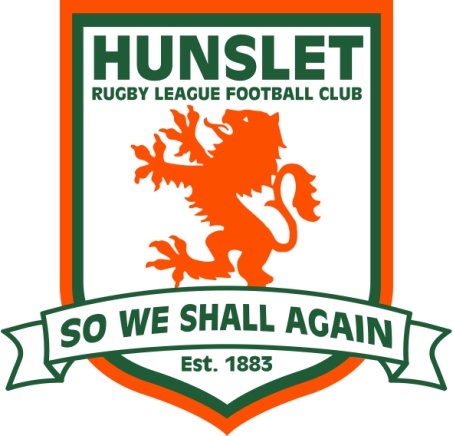 Application FormContact DetailsName: ____________________________________________Address: ___________________________________________________________________________________________________________________________________________________________________________ Post code: _________________Home Telephone: ________________________________	Mobile Telephone: ________________________________Email: ____________________________________________	D.O.B: _________________Membership Packages (please tick your chosen package)Steve Pryce Standard Membership		[   ]	£15 per year (to be paid as a one off payment)Mick Coyle Silver Membership		[   ]	£21.66 p/m	(£260 p/y)Graham King Gold Membership		[   ]	£26 p/m	(£312 p/y)Frank Watson VIP Membership		[   ]	£50 p/m	(£600 p/y)Payment Options (please tick your preferred payment method)		[  ]	I wish to pay my membership fee monthly by standing order 			(Please complete the attached mandate form)		[  ]	I wish to pay my yearly membership fee in full by cash or cheque			(Please make cheque payable to Hunslet RLFC)		[  ]	I wish to pay my yearly membership fee in full by debit/credit cardSignature: ____________________________________________			Date: _________________Standing Order MandateTo (insert the name and address of your bank): ___________________________________________________________    __________________________________________________________________________________________________________________  __________________________________________________________________________________________________________________  Please pay the account of:			Hunslet RLFC			Account Number: 61198513			Sort Code: 40-33-19A regular amount of ___________ (amount in figures)                            _____________________________________________________________ (amount in words)Starting on the ___________ (insert chosen date) of ______________________ (insert chosen month), and then on the same date each month thereafter until further notice.With the payment reference ____________________________________________ (the payment reference should be your first initial and surname so we can identify who the payment is being made by e.g. J Smith)Your account detailsAccount Name: ________________________________________Account Number: _______________________________	Sort Code: _______________________________Signature: ____________________________________________			Date: _________________ORReceiptReceived from  						 the sum of 			as payment for IamHunslet Membership packageSigned (for Hunslet RLFC) 					  Date 				